    Year 1 CLASS NEWSLETTER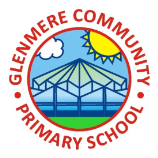 Autumn 2021 We would like to share with you about some of the things we have been doing in the autumn term.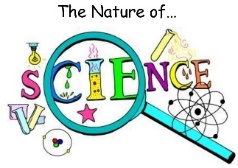 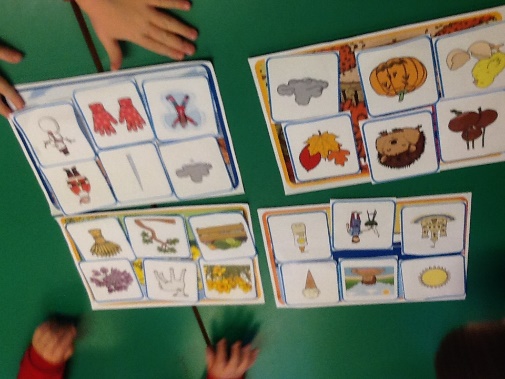 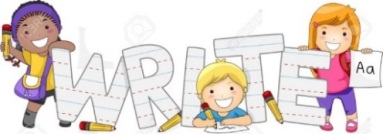 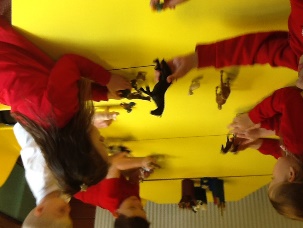 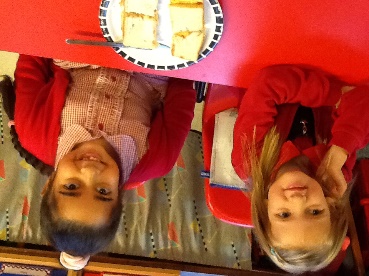 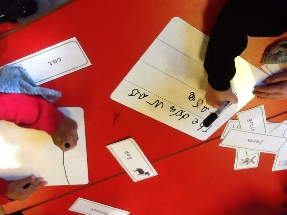 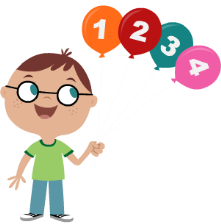 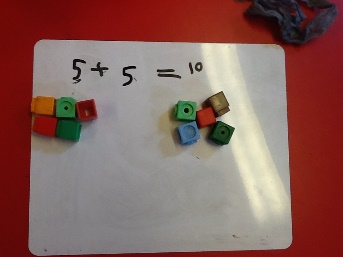 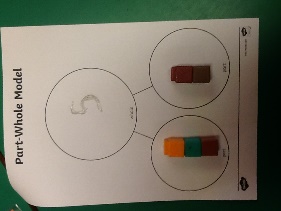 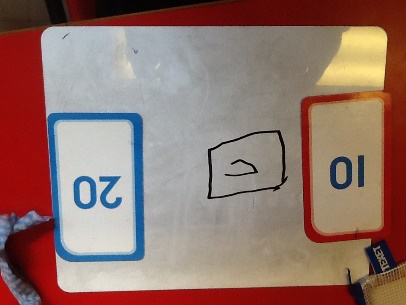 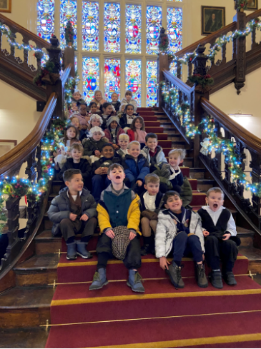 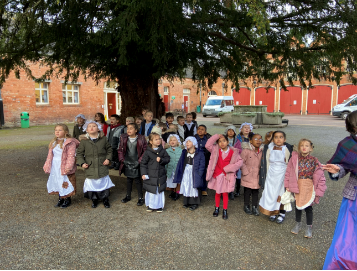 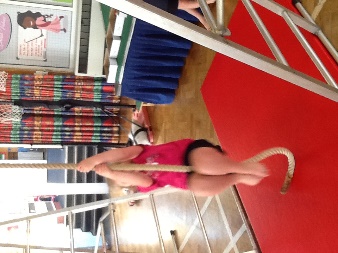 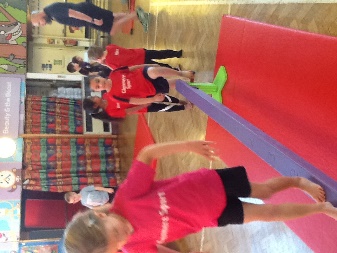 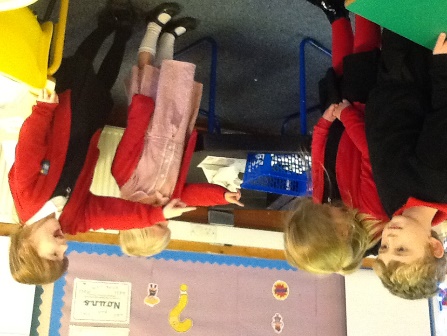 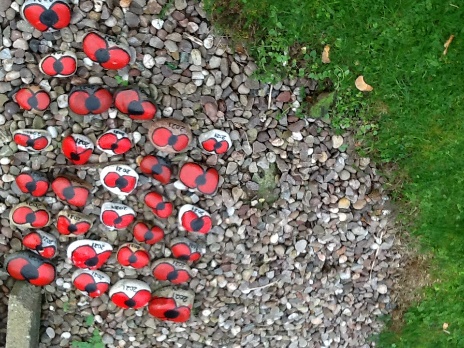 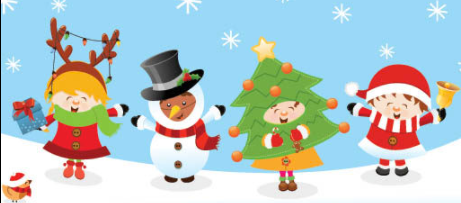 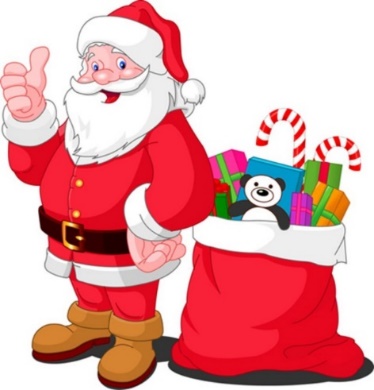 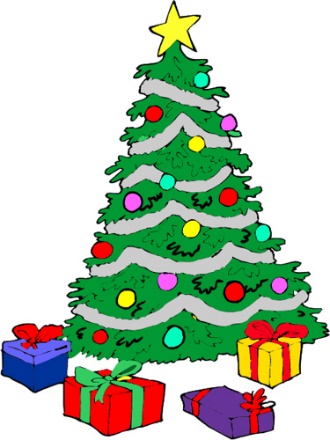 I would like to thank you all for your continued support this term and wish you all a restful and relaxing Christmas. Miss Hartley and Mrs Bown